Delaware CBA MapPhiladelphia-Camden-Wilmington, PA-NJ-DE-MDD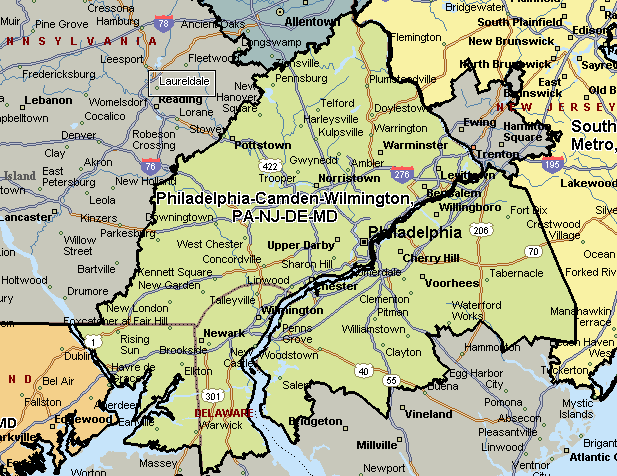 